PRILOZI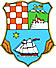 UPUTA ZA PRIJAVITELJENAJAVNI NATJEČAJ ZA SUFINANCIRANJE PROGRAMA I PROJEKATA IZ PODRUČJA ŠUMARSTVA I DRVNE INDUSTRIJE IZ PRORAČUNA PRIMORSKO-GORANSKE ŽUPANIJE U 2017. GODINIOKVIR ZA DODJELU FINANCIJSKIH SREDSTAVAOkvir za dodjelu financijskih sredstava udrugama i drugim neprofitnim organizacijama:Pravilnik o kriterijima, mjerilima i postupcima financiranja i ugovaranja programa i projekata od interesa za opće dobro koje provode udruge („Službene novine Primorsko – goranske županije“ broj 34/15) i Odluka o raspisivanju javnog natječaja za sufinanciranje programa i projekata iz područja poljoprivrede, šumarstva, drvne industrije i lovstva iz Proračuna Primorsko-goranske županije u 2017. godiniProgram provedbe mjera ruralnog razvoja Primorsko-goranske županije za razdoblje 2017.-2020.CILJEVI I PRIORITETI Prijavljeni programi (projekti i aktivnosti) (u daljnjem tekstu: Programi) moraju doprinijeti realizaciji proračunskog programa ""Razvoj šumarstva i drvne industrije " s ciljem razvoja dinamičkog gospodarskog okruženja s prioritetima povećanja konkurentnosti i razvoja sektora šumarstva i drvne industrije te imati svrhu revitalizacije ili učinkovitijeg odvijanja proizvodnje u šumarstvu i drvnoj industriji na području Primorsko - goranske županije (u daljnjem tekstu: Županija). Cilj prijavljenog Programa mora biti jasno postavljen s mjerljivim pokazateljima uspješnosti u odnosu na početno stanje.VISINA IZNOSA NOVČANIH SREDSTAVA SUFINANCIRANJA PO   PRIJAVITELJU, ODNOSNO PO PROJEKTU/AKTIVNOSTIUkupan iznos sufinanciranja po ovom Javnom natječaju iznosi 130.000,00 kuna za tekuće donacije. Najmanji iznos: od 5.000,00 kuna po Programu.Najveći iznos: do 100.000,00 kuna po Prijavitelju.Svaki prijavitelj može prijaviti najviše dva (2) Programa/Aktivnosti.PRIHVATLJIVI PRIJAVITELJIPravo podnošenja prijave na Javni natječaj imaju udruge i druge neprofitne organizacije registrirane za obavljanje djelatnosti iz djelokruga šumarstva i drvne industrije na području Primorsko - goranske županije (u daljnjem tekstu: Prijavitelji).PRIHVATLJIVI PROGRAMI I AKTIVNOSTIPrihvatljivi Programi jesu nabava roba, radova i usluga u funkciji provedbe prijavljenih projekata namjenski za:Obnovu i održavanje putova u funkciji revitalizacije ili funkcioniranja gospodarskih aktivnostiSufinanciranje organizacije i provedbe informativnih/edukativnih  radionica/programa na ruralnom području Županije Sufinanciranje programskih aktivnosti i manifestacija u području šumarstva i drvne industrije PRIHVATLJIVI I NEPRIHVATLJIVI TROŠKOVIPrihvatljivi su troškovi: materijalni troškovi, troškovi usluga, troškovi edukacija i oglašavanja, troškovi sudjelovanja na sajmovima koji proizlaze iz prihvatljivih Programa/Aktivnosti preciziranih u točki V. ove Upute, sukladno stavkama iz financijskog plana, odnosno iz troškovnika provedbe Programa nastalih u razdoblju od 1. siječnja 2017. do 15. prosinca 2017. godine, a koji su računovodstveno evidentirani kod izabranog Prijavitelja prema važećim propisima o računovodstvu te mogu biti identificirani i provjereni.Neprihvatljivi su troškovi koji ne proizlaze iz prihvatljivih Programa preciziranih u točki V. ove Upute, a osobito: dugovi i stavke za pokrivanje gubitaka ili dugovadospjele kamatestavke koje se već financiraju iz javnih izvorakupovina zemljišta ili građevina, osim kada je to nužno za izravno provođenje programa/projekta, kada se vlasništvo mora prenijeti na Korisnika i/ili partnere najkasnije po završetku programa/projektagubici na tečajnim razlikamazajmovi trećim stranamatroškovi reprezentacije, hrane i alkoholnih pića (osim u iznimnim slučajevima kada se kroz pregovaranje s nadležnim upravnim odjelom  dio tih troškova može priznati kao prihvatljiv trošak)troškovi smještaja (osim u slučaju višednevnih i međunarodnih programa ili u iznimnim slučajevima kada se kroz pregovaranje s nadležnim upravnim odjelom dio tih troškova može priznati kao prihvatljiv trošak)NAJMANJI POSTOTAK SUFINANCIRANJA PROGRAMA OD STRANE PRIJAVITELJAIzabrani Prijavitelj mora sudjelovati u sufinanciranju prijavljenog Programa u postotku koji ne može biti manji od 20% od ukupnog troška planiranog za provedbu Programa, uzimajući u obzir ograničenja iz točke III. ove Upute. Svaki izabrani Prijavitelj dužan je prilikom dostave prvog izvješća o provedbi Programa dostaviti Županiji i dokaz da je osigurao i preostala sredstva za provedbu Programa, u odgovarajućem postotku od ukupnog proračuna Programa (ugovor o donaciji, financiranju ili sl., od izvora koje je naveo u troškovniku). U suprotnom, isplata sredstava bit će mu uskraćena.    TRAJANJE I LOKACIJA PROVEDBE PROGRAMAProvedba Programa mora biti ostvarena tijekom 2017. godine sa završetkom najkasnije do 15. prosinca 2017. godine.Lokacija na kojoj se provodi Program mora biti na području Županije.OBVEZNA DOKUMENTACIJA ZA PRIJAVUPrijava Programa obavlja se na odgovarajućem Obrascu prijave koji je sastavni dio ove Upute i može se preuzeti na službenoj web - stranici Županije (Obrazac 1)Obrazac prijave mora biti u cijelosti ispunjen, potpisan i ovjeren, uključujućipriloženu dokumentaciju.Prijavitelj je obvezan uz Obrazac 1 prijave, dostaviti:presliku izvoda o registraciji Prijavitelja iz važećeg registra/upisnika, ne starijeg od šest (6) mjeseci od dana objave javnog natječaja.potvrdu mjesno nadležne Porezne uprave o nepostojanju duga Prijavitelja prema državi, ne stariju od 30 dana od dana objave javnog natječajadokaz o upisu neprofitne organizacije u Registar neprofitnih organizacija, (samo za neprofitne organizacije) dokaz da se za osobe ovlaštene za zastupanje Prijavitelja i voditelja Programa ne vodi kazneni postupak i nije pravomoćno osuđen za prekršaj ili kazneno djelo iz članka 48. stavka 2. Uredbe o kriterijima, mjerilima i postupcima financiranja i ugovaranja programa i projekata od interesa za opće dobro koje provode udruge (što se dokazuje uvjerenjem/potvrdom nadležnog suda da se ne vodi postupak protiv osobe ovlaštene za zastupanje Prijavitelja koja je potpisala prijavu Programa i koja je ovlaštena potpisati ugovor o financiranju, te voditelja Programa, ne starijim od 6 mjeseci računajući od dana objave javnog natječaja).Obrazac Izjave o nepostojanju dvostrukog financiranja  (Obrazac 2)Obrazac izjave o urednom ispunjenju obveza iz prethodno sklopljenih ugovora o financiranju iz proračuna Županije i drugih javnih izvora (Obrazac 3)FORMALNI UVJETI JAVNOG NATJEČAJASredstva za financiranje Programa dodijeljivat će se Prijaviteljima uz uvjet:da su upisani u Registar udruga odnosno drugi odgovarajući registar i u Registar neprofitnih organizacija; da su se svojim statutom opredijelili za obavljanje djelatnosti i aktivnosti koje su predmet financiranja i kojima promiču uvjerenja i ciljeve koji nisu u suprotnosti s Ustavom i zakonom;da su uredno ispunili obveze iz svih prethodno sklopljenih ugovora o financiranju iz Proračuna i drugih javnih izvora (što se dokazuje odgovarajućom izjavom potpisanom od osobe ovlaštene za zastupanje Prijavitelja, ne starijom od dana objave javnog natječaja);da uredno ispunjavaju obveze plaćanja doprinosa za mirovinsko i zdravstveno osiguranje i plaćanje poreza te drugih davanja prema državnom proračunu, proračunima jedinica lokalne samouprave i Proračunu (što se dokazuje potvrdom porezne uprave);da se za osobe ovlaštene za zastupanje Korisnika i voditelja Programa ne vodi kazneni postupak i nije pravomoćno osuđen za prekršaj ili kazneno djelo iz članka 48. st. 2. Uredbe o kriterijima, mjerilima i postupcima financiranja i ugovaranja programa i projekata od interesa za opće dobro koje provode udruge (što se dokazuje uvjerenjem/potvrdom nadležnog suda da se ne vodi postupak protiv osobe ovlaštene za zastupanje Prijavitelja koja je potpisala prijavu Programa i koja je ovlaštena potpisati ugovor o financiranju, te voditelja Programa, ne starijim od 6 mjeseci računajući od dana objave javnog natječaja);da imaju uspostavljen model dobrog financijskog upravljanja i kontrola te način sprječavanja sukoba interesa pri raspolaganju javnim sredstvima;da imaju prikladan način javnog objavljivanja programskog i financijskog izvješća o radu za proteklu godinu;da imaju zadovoljavajuće organizacijske kapacitete i ljudske resurse za provedbu Programa.PROVJERA ISPUNJAVANJA FORMALNIH UVJETA JAVNOG NATJEČAJA Provjeru ispunjavanja formalnih uvjeta javnog natječaja provodi Povjerenstvo za otvaranje prijava i provjeru propisanih uvjeta Javnog natječaja za sufinanciranje u 2017. godini U postupku provjere ispunjavanja formalnih uvjeta provjerava se:je li prijava dostavljena na odgovarajući Javni natječaj i u zadanome rokuprihvatljivost Prijavitelja je li zatraženi iznos sredstava unutar financijskih pragova postavljenih u javnom natječajujesu li dostavljeni, potpisani i ovjereni svi obvezni obrasci tejesu li ispunjeni drugi formalni uvjeti Javnog natječajaNeće se uzeti u razmatranje, odnosno odbiti će se kao neprihvatljive:prijave Programa zaprimljene izvan roka za dostavu prijavaprijave Programa zaprimljene s nepotpunom dokumentacijomprijave Programa izrađene suprotno objavljenom Javnom natječaju i ovoj Uputiprijave Programa koje sufinancira drugi upravni odjel ŽupanijeŽupanija zadržava pravo odbiti sve zaprimljene prijave Programa i poništiti javni natječaj. Udruge i druge neprofitne organizacije čije prijave budu odbijene iz razloga neispunjavanja propisanih uvjeta javnog natječaja, o toj činjenici moraju biti obaviještene pisanim putem u roku od najviše osam radnih dana od dana donošenja odluke o upućivanju prijava na ocjenjivanje Povjerenstvu za ocjenjivanje prijavljenih programa/projekata za odabir korisnika za sufinanciranje u 2017. godini iz područja šumarstva, drvne industrije i lovstva. Narednih osam dana od dana prijema obavijesti o odbijanju, prijavitelji mogu podnijeti prigovor pročelnici nadležnog upravnog odjela koja će u roku od pet dana od primitka prigovora odlučiti o istome, odnosno prigovor prihvatiti ili odbiti.U slučaju prihvaćanja prigovora, prijava će biti upućena u daljnju proceduru.Prijava Programa i priložena dokumentacija se ne vraća prijaviteljima.PREGLED, KRITERIJI ZA VREDNOVANJE I OCJENJIVANJE TE ODABIR  PROGRAMA  	Sufinancirat će se Programi na području Županije koji pridonose razvoju šumarstva i drvne industrije na području Županije. Opći kriteriji za financiranje su slijedeći:usmjerenost Programa na neposrednu društvenu korist i stvarnim potrebama u zajednici u kojoj se provodi,jasno definiran i realno dostižan cilj Programa,jasno definirani korisnici Programa,jasno određena vremenska dinamika i mjesto provedbe Programa,realan odnos troškova i planiranih aktivnosti Programa,kadrovska sposobnost prijavitelja za provedbu Programa,osigurano sufinanciranje Programa iz drugih izvora,dosadašnji rezultati i iskustvo prijavitelja u provođenju sličnih programa/projekataDodatno će se vrednovati sljedeće:izvornost (inovativnost) Programa,dosadašnja suradnja sa Županijomkriteriji iz Programa provedbe mjera ruralnog razvoja Primorsko-goranske županije za razdoblje 2017.-2020. za navedene mjereSvaki od navedenih kriterija bodovat će se s ocjenama od 1 do 10 te će ukupni zbroj biti osnova za rangiranje prijavljenih Programa. U slučaju da dva ili više prijavljenih Programa ostvare isti broj bodova rangiranje će se izvršiti prema redoslijedu prijave. OCJENJIVANJE PRIJAVA KOJE SU ISPUNILE FORMALNE UVJETE JAVNOG NATJEČAJAOcjenjivanje prijava koje su ispunile formalne uvjete Javnog natječaja provodi Povjerenstvo za ocjenjivanje prijavljenih programa/projekata za odabir korisnika za sufinanciranje u 2017. godini iz područja šumarstva, drvne industrije i lovstva. Zadaća navedenog Povjerenstava je razmotriti i ocijeniti prijave koje su ispunile formalne uvjete koji su propisani ovom Uputom, te dostaviti prijedlog za odobravanje sredstava Županu na odlučivanje.Nakon donošenja odluke o Programima kojima su odobrena financijska sredstva, nadležni upravni odjel će na mrežnim stranicama javno objaviti rezultate javnog natječaja s podacima o Prijaviteljima i Programima kojima su odobrena sredstva i iznosima odobrenih sredstava.Nadležni upravni odjel će, u roku od 8 radnih dana od donošenja odluke o dodjeli financijskih sredstava obavijestiti Prijavitelje čije prijave nisu prihvaćene za financiranje o razlozima nefinanciranja uz navođenje ostvarenog broja bodova po pojedinim kategorijama ocjenjivanja.Prijavitelji kojima nisu odobrena financijska sredstva može se na njihov zahtjev u roku od 8 dana od dana primitka pisane obavijesti o rezultatima javnog natječaja omogućiti uvid u zbirnu ocjenu njihove prijave uz pravo Županije da zaštiti tajnost podataka o osobama koje su ocjenjivale prijavu. Prijavitelji koji su nezadovoljni odlukom o dodjeli financijskih sredstava imaju pravo na prigovor. Prigovor se podnosi nadležnom upravnom odjelu u pisanom obliku, u roku od 8 radnih dana od dana dostave pisane obavijesti. Prigovor se može odnositi isključivo na bodovanje kriterija. Prigovor mora biti obrazložen i ovjeren od osobe ovlaštene za zastupanje. Nadležni upravni odjel bez odgode dostavlja prigovor na odlučivanje posebnom tijelu imenovanom od strane Župana.   SKLAPANJE UGOVORA O (SU)FINANCIRANJU 	S Prijaviteljima kojima su odobrena financijska sredstva Županija će potpisati ugovor o (su)financiranju u roku od 30 dana od dana donošenja odluke o (su)financiranju Programa.Ugovor se sastoji od općih uvjeta, koji moraju biti isti za sve Prijavitelje u okviru javnog natječaja i posebnog dijela.ZABRANA DVOSTRUKOG FINANCIRANJAZabrana dvostrukog financiranja odnosi se na financiranje dijela ili cijelog Programa koji se već financiraju iz nekog javnog izvora i po posebnim propisima - kada je u pitanju isti Program ili njegov dio, koji se provode na istom području, u isto vrijeme i za iste Prijavitelje, osim ako se ne radi o koordiniranom sufinanciranju iz više različitih izvora. Posebno se zabrana dvostrukog financiranja odnosi na Programe koje će se (su)financirati na temelju programa javnih potreba putem drugih javnih izvora, a dokazuje se popunjavanjem izjave.Prijavitelj popunjavanjem Obrasca 2 daje pismenu izjavu pod materijalnom i kaznenom odgovornošću o nepostojanju dvostrukog financiranja. PRIJAVA NA JAVNI NATJEČAJPrijave se dostavljaju isključivo na propisanim obrascima, koji su zajedno s Uputama za prijavitelje i ostalom dokumentacijom, dostupni na mrežnoj stranici Primorsko-goranske županije: www.pgz.hr 	Prijave se mogu dostaviti na dva načina:poštom preporučeno u zatvorenoj omotnici na adresu:PRIMORSKO-GORANSKA ŽUPANIJAUpravni odjel za turizam, poduzetništvo i ruralni razvojSlogin kula 2, 51 000 Rijekas naznakom: „Prijava Programa na Javni natječaj u 2017.g. - za mjere u šumarstvu i drvnoj industriji“ - NE OTVARATI   osobnom dostavom zatvorene omotnice s upisanom adresom iz točke 1. preko pisarnice Primorsko-goranske županije na adresi Slogin kula 2,  51 000 Rijeka.Javni natječaj je otvoren 30 dana.POPIS OBAVEZNIH OBRAZACA ZA PRIJAVUSastavni dio ove Upute čini i priložena dokumentacija i to:Obrazac prijave – programa razvoja šumarstva i drvne industrije u 2017. godini (Obrazac 1)Obrazac Izjave o nepostojanju dvostrukog financiranja (Obrazac 2)Obrazac Izjave o urednom ispunjenju obveza iz svih prethodno sklopljenih ugovora o financiranju iz proračuna Županije i drugih javnih izvora (Obrazac 3)Obrazac Izvješća – O provedbi programa razvoja šumarstva i drvne industrije u 2017. godini (Obrazac 4).NAPOMENADodatna obrazloženja i informacije u vezi s predmetom Javnog natječaja mogu se dobiti putem telefona na broj: 051/351-265 ili 051/351-260, odnosno putem E-pošte na E-adresu: gospodarstvo@pgz.hr i  blazenka.kulic@pgz.hr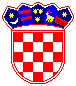 REPUBLIKA HRVATSKAPRIMORSKO-GORANSKA ŽUPANIJAUpravni odjel zaturizam, poduzetništvo i ruralni razvoj